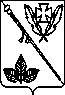 АДМИНИСТРАЦИЯ Новодеревянковского СЕЛЬСКОГО ПОСЕЛЕНИЯ КАНЕВСКОГО РАЙОНАПОСТАНОВЛЕНИЕ от            							        №ст-ца  НоводеревянковскаяОб утверждении Порядка предоставления пользователю информацией возможности ознакомления с информацией о деятельности администрации Новодеревянковского сельского поселения в помещениях, занимаемых администрацией Новодеревянковского сельского поселения.В соответствии с Федеральным законом от 06 октября 2003 года № 131-ФЗ "Об общих принципах организации местного самоуправления в Российской Федерации", Федеральным законом от 09 февраля 2009 года № 8-ФЗ "Об обеспечении доступа к информации о деятельности государственных органов и органов местного самоуправления",  Уставом Новодеревянковского сельского поселения Каневского района,                              п ос т  а н о в л я ю:1. Утвердить Порядок предоставления пользователю информацией возможности ознакомления с информацией о деятельности администрации Новодеревянковского сельского поселения в помещениях, занимаемых администрацией Новодеревянковского сельского поселения (приложение).2. Общему отделу администрации Новодеревянковского сельского поселения Каневского района (Трубенко):2.1. Разместить настоящее постановление на официальном сайте Новодеревянковского сельского поселения Каневского района в информационно-телекоммуникационной сети «Интернет» (novderevnya.ru/).»2.2. Обеспечить официальное обнародование данного постановления.3.Контроль за выполнением данного постановления оставляю за собой.4. Настоящее постановление вступает в силу со дня его официального обнародования.Глава Новодеревянковского сельскогопоселения Каневского  района                                                А.С. Рокотянский                                                    Приложениек постановлению администрации Новодеревянковского сельскогопоселения Каневского районаот _________________ № ______орядок предоставления пользователю информацией возможности ознакомления с информацией о деятельности администрации Новодеревянковского сельского поселения в помещениях, занимаемых администрацией Новодеревянковского сельского поселения I Общие положения1.1. Порядок предоставления пользователю информацией возможности ознакомления с информацией о деятельности администрации Новодеревянковского сельского поселения в помещениях, занимаемых администрацией Новодеревянковского сельского поселения (далее по тексу – Порядок) определяет способы доступа граждан (физических лиц), организаций (юридических лиц), общественных объединений, государственных органов, органов местного самоуправления (далее по тексту – пользователь информации) к информации о деятельности органов местного самоуправления Новодеревянковского сельского поселения в помещениях, занимаемых ими.1.2. Ответственным за организационно-техническое обеспечение доступа пользователей информации к информации о деятельности органов местного самоуправления в помещениях, занимаемых ими, является специалист, отвечающий за доведение информации до пользователей информацией (далее по тексту – информатор).1.3. Ответственным за своевременное и качественное представление информатору информации являются:1.3.1. О деятельности главы муниципального образования, Совета  муниципального образования – заместитель главы.1.3.2. О деятельности администрации муниципального образования  -  заместитель главы.1.4. Ответственность за своевременность и достоверность представления информации о деятельности органов местного самоуправления Новодеревянковского сельского поселения несут ответственные за предоставление информации, указанные в пункте 1.3 настоящего Порядка.1.5. Пользователи информации вправе обжаловать решения и действия (бездействие) должностных лиц, ответственных за предоставление информации, нарушающих право на доступ к информации,  главе администрации муниципального образования, либо в суд в установленном законодательством Российской Федерации порядке.1.6. Ответственные за предоставление информации о деятельности органов местного самоуправления, виновные в нарушении права пользователей информации на доступ к информации о деятельности органов местного самоуправления, несут дисциплинарную, административную, гражданскую и уголовную ответственность в соответствии с законодательством Российской Федерации.II Порядок доступа к информации о деятельности органов местного самоуправления в помещениях, занимаемых ими.2.1. Информация о деятельности органов местного самоуправления в помещениях, занимаемых ими, предоставляется:- в устной форме;- в форме документированной информации, размещенной на информационных стендах;- в электронной форме, в сети  Интернет http://www.novderevnya.ru/2.2. Пользователь информации может обратиться в администрацию к информатору, для получения информации о деятельности главы Новодеревянковского сельского поселения, Совета Новодеревянковского сельского поселения», администрации Новодеревянковского сельского поселения (далее по тексту – органы местного самоуправления) с понедельника по пятницу с 8:00 до 16:00 ч., перерыв на обед с 12:00 до 13:00 ч.2.3. Устно информатором предоставляется информация о деятельности органов местного самоуправления, включающая в себя: место нахождения органов местного самоуправления; телефоны органов местного самоуправления, их структурных подразделений; фамилия, имя, отчество главы муниципального образования,  его заместителей, руководителей отделов администрации, членов Совета,  электронный адрес официального сайта муниципального образования www. novderevnyа.ru2.4. Информатор не вправе осуществлять консультирование пользователя информации прямо или косвенно влияющее на индивидуальное решение его вопросов, а обязан направить пользователя информацией в соответствующее структурное подразделение администрации, в компетенцию которого входит решение вопроса.2.5. Перечень информации о правилах исполнения муниципальных функций (предоставления муниципальных услуг), предоставляемой по справочным телефонам структурных подразделений администрации, исполняющих муниципальную функцию (предоставляющих муниципальную услугу), определяется в соответствующих регламентах исполнения администрацией муниципальных функций (предоставления муниципальных услуг).2.6. При общении с пользователем информации информатор должен корректно и внимательно относиться к пользователю информации, не унижая его чести и достоинства.2.7. Для ознакомления с информацией пользователей информации органы местного самоуправления размещают информационные стенды в здании администрации по адресу: ст. Новодеревянковская, ул. Ленина, 108. 2.8. Информационные стенды содержат следующую информацию:- порядок работы органов местного самоуправления, включая порядок приема граждан (физических лиц), в том числе представителей организаций (юридических лиц), общественных объединений, государственных органов и органов местного самоуправления;- условия и порядок получения информации от органа местного самоуправления (настоящий Порядок).